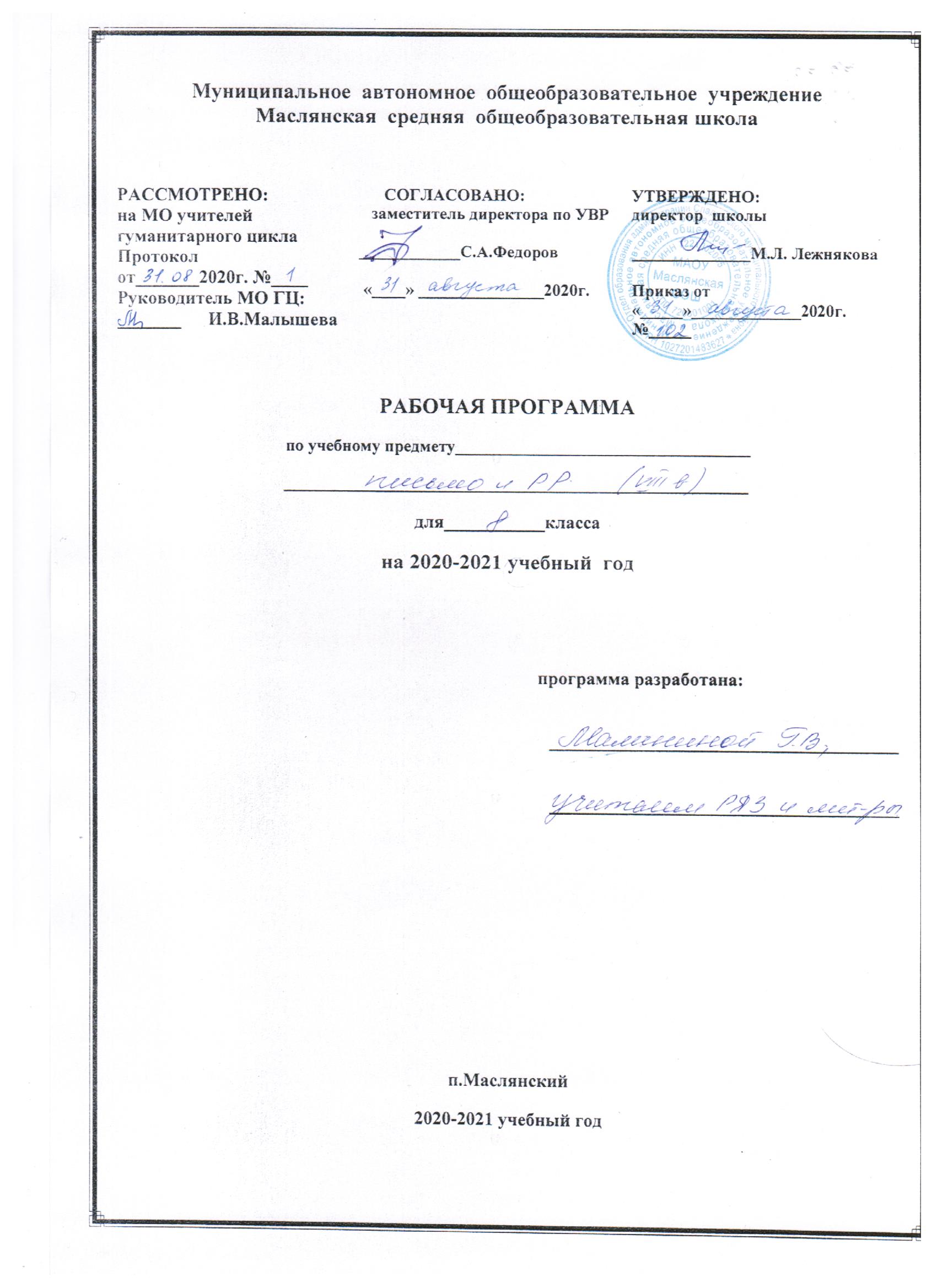 Раздел I. Планируемые результаты освоения предмета «Письмо и РР» Учащиеся должны уметь:- писать под диктовку текст с соблюдением знаков препинания в конце предложения;- разбирать слова по составу, образовывать слова с помощью приставок и суффиксов;- различать части речи;- строить простое распространенное предложение, простое предложение с однородными членами, сложное предложение;- писать изложение и сочинение;- оформлять деловые бумаги;- пользоваться школьным орфографическим словарем. Учащиеся должны знать:языковые единицы русского языка (их признаки, методы проведения различных видов анализа слова, словосочетания и предложения) ;орфографические и пунктуационные правила в рамках рекомендуемой программы.                                 Раздел II.  Содержание учебного курсаПовторение (5 часов)Простое и сложное предложения. Подлежащее и сказуемое в простом и сложном предложениях. Простое предложение с однородными членами. Сложное предложение с союзами и, а, но и без союзов.	Состав слова (16 часов). Однокоренные слова; подбор однокоренных слов, относящихся к различным частям речи, разбор их по составу. Единообразное написание звонких и глухих согласных, ударных и безударных гласных в корнях слов.Образование слов с помощью приставок и суффиксов.Правописание приставок с О и А (от-, до-, по-, про-, за-, на-), приставка пере-, единообразное написание приставок на согласные вне зависимости от произношения (с-, в-, над-, под-, от-).Сложные слова. Образование сложных слов с соединительными гласными и без соединительных гласных.Имя существительное (14 часов). Основные грамматические категории имени существительного. Склонение имён существительных.Правописание падежных окончаний существительных единственного и множественного числа. Несклоняемые существительные.Имя прилагательное (15 часов). Согласование имени прилагательного с именем существительным в роде, числе и падеже, правописание падежных окончаний имён прилагательных в единственном и множественном числе. Имена прилагательные на    -ий, -ья, -ье, их склонение и правописание.Личные   местоимения   (15 часов).   Лицо   и    число   местоимений.    Склонениеместоимений. Правописание личных местоимений.Род местоимений 3-го лица единственного числа.Личные местоимения единственного и множественного числа. 1, 2, 3-е лицо местоимений.Склонение и правописание личных местоимений единственного и множественного числа.Раздельное написание предлогов с местоимениями.Глагол (39 часов)Значение глагола.Неопределенная форма глагола на -ть, -чь, -ти.Изменение глаголов по временам. Изменение глаголов по лицам.Изменение глаголов в настоящем и будущем времени по лицам и числам (спряжение). Различение окончаний глаголов I и II спряжения (на материале наиболее употребительных слов).Правописание безударных личных окончаний глаголов I и II спряжения, глаголов с –ТЬСЯ и –ТСЯ. Изменение глаголов в прошедшем времени по родам и числам.Увеличение количества часов на изучение темы «Глагол» связано с большим объёмом программного материала и трудностью усвоения учащимися правила правописания безударных личных окончаний глаголов I и II спряжений.Предложение (20 часов)Простое предложение. Предложения распространённые и нераспространённые. Главные и второстепенные члены предложений. Простое предложение с однородными членами. Знаки препинания при однородных членах.Обращение. Знаки препинания при обращении.Виды предложений по интонации. Знаки препинания в конце предложений.Сложное предложение. Сложные предложения  с союзами и, а, но и без союзов.Сравнение простых предложений с однородными членами, соединёнными союзами и, а, но со сложными предложениями с теми же союзами.Сложные предложения со словами который, когда, где, что, чтобы, потому что. Постановка знаков препинания перед этими словами.Увеличение количества часов на изучение темы «Предложение» связано с трудностями в конструировании простых предложений с распространёнными однородными членами,   обращением, а также сложных предложений и постановкой знаков препинания в них. Связная речь (Упражнения в связной письменной речи даются в процессе изучения всего программного материала по русскому языку).Изложение по рассказу с оценкой описываемых событий.Сочинение по картинам русских и отечественных художников (в связи с прочитанными произведениями).Сочинение по личным наблюдениям, на материале экскурсий, практической деятельности, на основе имеющихся знаний.Сочинения творческого характера («Кем хочу быть и почему», «Чему научила меня школа»). Отзыв о прочитанной книге.Деловое письмо: заметка в стенгазету (об участии в общешкольных мероприятиях, о производственной практике, о выборе профессии и др.), заявление (о приеме на работу, об увольнении с работы, о материальной помощи и др.), автобиография, анкета, доверенность, расписка.Повторение пройденного за год (12 часов).Раздел III. Тематическое планирование уроков ПРИЛОЖЕНИЕКалендарно-тематическое планирование№п/пНаименование разделовВсего часовРРКРIПовторение51IIСостав слова1611IIIЧасти речи.  Имя существительное1411IVИмя прилагательное1512VЛичные местоимения1521VIГлагол3954VIIПредложение2012VIIIПовторение1221IXИтогоИтого136 часов1412№ урокаТема урокаДата121.ПовторениеПростое и сложное предложения2.Подлежащее и сказуемое в простом и сложном предложениях 3.Простое предложение с однородными членами 4.Сложное предложение с союзами и, а, но и без союзов5.РР Деловое письмо: объяснительная записка6.Состав словаОднокоренные слова 7.Подбор однокоренных слов, относящихся к разным частям речи8.Упражнения в разборе слов по составу9.Единообразное написание звонких и глухих согласных в корнях слов10.Правописание ударных и безударных гласных в корнях слов11.Урок развития речи. Изложение по тексту 12.Работа над ошибками. Образование слов при помощи приставок и суффиксов13.Правописание приставок с О и А (от-, до-, по-, про-, за-, на-), приставка пере-, единообразное написание приставок на согласные вне зависимости от произношения (с-, в-, над-, под-, от-)14.Правописание гласных и согласных в приставках15.Приставка и предлог16.Упражнения на правописание гласных и согласных в корне и приставке17.Сложные слова18.Образование сложных слов с соединительными гласными и без соединительных гласных19.РР Деловое письмо: автобиография20.Повторительно-обобщающий урок по теме «Состав слова» 21.Контрольная работа по теме «Состав слова»22.Имя существительноеРабота над ошибками. Имя существительное как часть речи 23.Основные грамматические категории имени существительного24.Правописание имён существительных единственного числа с шипящей на конце25.Склонение имён существительных в единственном числе26.Правописание падежных окончаний имён существительных в единственном числе27.Склонение имён существительных во множественном числе.28.Правописание падежных окончаний имён существительных во множественном числе.29.Несклоняемые существительные.30.Повторительно-обобщающий урок по теме «Имя существительное».31.Контрольная работа 32.Работа над ошибками.33.Повторение материала по теме «Имя существительное»34.Урок развития речи. Сочинение по личным наблюдениям «Деревья – долгожители планеты».35.Работа над ошибками. 36.Имя прилагательноеИмя прилагательное как часть речи.37.Согласование имени прилагательного с именем существительным в роде, числе, падеже.38.Упражнения на правописание родовых окончаний имён прилагательных.39.Правописание падежных окончаний имён прилагательных в единственном числе.40.Правописание падежных окончаний имён прилагательных во множественном числе.41.Упражнения на правописание падежных окончаний имён прилагательных в единственном и множественном числе.42.Имена прилагательные на -ий, -ьи, -ье, -ья. 43.Склонение и правописание имён прилагательных мужского и среднего рода на -ий, -ье.44.Склонение и правописание имён прилагательных женского рода на -ья.45.Склонение и правописание имён прилагательных во множественном числе на -ьи.46.Упражнения на правописание падежных окончаний имён прилагательных на -ий, -ьи, -ье, -ья.47.Проверочная работа по теме «Правописание падежных окончаний имён прилагательных».48.Урок развития речи. 49.Работа над ошибками. Повторительно-обобщающий урок по теме «Имя прилагательное».50.Контрольная работа по теме «Имя прилагательное».51.Личные местоименияРабота над ошибками. Личные местоимения.52.Лицо и число местоимений.53.Род местоимений 3-го лица единственного числа.54.Склонение местоимений 1-го лица.55.Склонение местоимений 2-го лица.56.Склонение местоимений 3-го лица.57.Урок развития речи. Изложение.58.Работа над ошибками. Правописание местоимений с предлогами.59.Правописание личных местоимений в косвенных падежах.60.Упражнения на правописание личных местоимений единственного и множественного числа.61.РР Деловое письмо: заявление (о приёме на работу, об увольнении с работы, о материальной помощи).62.Повторительно-обобщающий урок по теме «Личные местоимения».63.Контрольная работа 64.Работа над ошибками. 65.Упражнения на закрепление по теме «Личные местоимения».66.ГлаголГлагол как часть речи.67.Группы глаголов по значению.68.Неопределённая форма глагола на -ть, -чь, -ти.69.Упражнения на правописание ь после шипящих на конце слова.70.Изменение глаголов по временам.71.Образование временных форм глагола от начальной формы.72.Урок развития речи. Сочинение «Случай на рыбалке».73.Работа над ошибками. Изменение глаголов прошедшего времени по родам и числам.74.Упражнения на правописание глаголов прошедшего времени.75.Правописание частицы не с глаголами.76.Проверочная работа по теме «Правописание глаголов прошедшего времени и частицы не с глаголами».77.Изменение глаголов по лицам и числам. 78.Упражнения в определении лица и числа глаголов.79.Окончания глаголов 2-го лица единственного числа.80.Упражнения на правописание глаголов 2-го лица единственного числа.81.Урок развития речи. Изложение.82.Работа над ошибками. Глаголы 3-го лица. 83.Правописание -тся  и -ться в глаголах. 84.Упражнения на закрепление по теме «Лицо и число глаголов».85.Контрольная работа по теме «Лицо и число глаголов».86.Работа над ошибками. Спряжение глаголов. 87.Окончания глаголов I и II спряжения.88.Различение окончаний глаголов I и II спряжения. 89.РР Деловое письмо: доверенность.90.Ударные и безударные личные окончания глаголов.91.Правило проверки безударных личных окончаний глаголов.92.Правописание безударных личных окончаний глаголов II спряжения.93.Правописание безударных личных окончаний глаголов I спряжения.94.Правописание безударных личных окончаний глаголов I и II спряжения.95.Правописание безударных личных окончаний глаголов.96.Урок развития речи. Сочинение по картине 97.Работа над ошибками. Упражнения на правописание безударных личных окончаний глаголов.98.Проверочная работа по теме «Спряжение глаголов».99,Способы проверки безударных окончаний существительных, прилагательных, глаголов.100.Правописание безударных окончаний существительных, прилагательных, глаголов.101.Повторительно-обобщающий урок по теме «Глагол».102.Контрольная работа 103.Работа над ошибками. 104.РР Деловое письмо: анкета.105.ПредложениеПростое предложение. Главные и второстепенные члены предложения.106.Предложения распространённые и нераспространённые.107.Простое предложение с однородными членами.108.Способы соединения однородных членов в предложении.109.Знаки препинания при однородных членах.110.Распространённые и нераспространённые однородные члены предложения.111.Постановка знаков препинания в предложениях с однородными членами.112.РР Деловое письмо:   расписка.113.Обращение.114.Знаки препинания при обращении.115.Виды предложений по интонации.116.Знаки препинания в конце предложений.117.Проверочная работа по теме «Простое предложение».118.Сложное предложение. 119.Сложные предложения с союзами и, а, но и без союзов.120.Сравнение простых предложений с однородными членами, соединёнными союзами и, а, но  со сложными предложениями с теми же союзами.121.Сложные предложения со словами который, когда, где, что, чтобы, потому что.122.Постановка знаков препинания в сложных предложениях со словами который, когда, где, что, чтобы, потому что. 123.Повторительно-обобщающий урок по теме «Предложение». 124.Контрольная работа по теме «Предложение».125.Повторение за годРабота над ошибками. Состав слова. 126.Правила правописания в разных частях слова.127.Упражнения в правописании орфограмм в разных частях слова.128.-129Урок развития речи. Изложение130.Работа над ошибками. Правописание падежных окончаний имён существительных и прилагательных. 131.Упражнения в правописании личных окончаний глаголов.132.Постановка знаков препинания в простом и сложном предложениях. 133.Контрольная работа за год.134Работа над ошибками. 135РР Деловое письмо: заметка в стенгазету136Заключительный урок